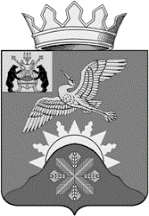 Российская ФедерацияНовгородская областьАдминистрация  Батецкого муниципального  районаПОСТАНОВЛЕНИЕот 09.06.2023 № 342п. БатецкийВ соответствии со статьей 179 Бюджетного кодекса Российской Федерации, постановлением Администрации Батецкого муниципального района от 09.10.2013 № 602 «Об утверждении Порядка принятия решений о разработке муниципальных программ Батецкого муниципального района, их формировании и реализации» Администрация Батецкого муниципального района ПОСТАНОВЛЯЕТ:1. Внести изменения в муниципальную программу «Привлечение педагогических кадров в систему образования Батецкого муниципального района» на 2022-2026 годы, утвержденную постановлением Администрации Батецкого муниципального района от 26.01.2023 № 30 (далее - муниципальная программа):1.1. Изложить раздел 7 паспорта муниципальной программы в редакции:"7. Объемы и источники финансирования муниципальной программы в целом и по годам реализации (тыс. руб.):1.2. Изложить 4 абзац раздела 10 паспорта муниципальной программы                       в редакции:"10. Муниципальная мера поддержки педагогических работников:С 2019 года осуществляется выплата муниципальной стипендии                            в размере 1 000 (Одной тысячи) рублей за семестр, студентам, поступившим                      в высшее учебное заведение по целевому приему и успешно окончившим семестр (полугодие) на 4 и 5. На 2022 год предусмотрено 4 000 (четыре тысячи) рублей: 2 студента получают по 1 000 дважды в год (2 семестра). На 2023 год эта мера социальной поддержки будет выплачиваться ежемесячно, при условии успешного окончания семестра (без учета шкалы оценивания знаний). В бюджете предусмотрено 118 000 (сто восемнадцать тысяч) рублей,                      в том числе: 3 человека получат стипендию за весь год (2 семестра), то есть 108000 руб. (выплата с января по август - по 1 000 руб., с сентября по декабрь - по 7 000 руб.), 1 студент заканчивает обучение в июне 2023 года (1 семестр) –               6 000 руб., и на 1 полугодие (1 семестр) предусмотрена выплата 4 000 руб.               (с сентября 2023) выпускнику, который заключит договор на целевое обучение и будет успешно сдавать сессию. На 2024 год предусмотрено 46 000 руб.".1.3. Изложить раздел 13 паспорта муниципальной программы                          в редакции:"13. Мероприятия муниципальной программы1.4. Изложить пункт 4 паспорта подпрограммы «Создание благоприятных условий для привлечения педагогических работников востребованных специальностей в муниципальные образовательные организации Батецкого муниципального района» муниципальной программы Батецкого муниципального района «Привлечение педагогических кадров в систему образования Батецкого муниципального района» на 2022 - 2026 годы в редакции:"4. Объемы и источники финансирования подпрограммы в целом и по годам реализации (тыс. рублей):1.5. Изложить мероприятия подпрограммы в редакции:		"Мероприятия подпрограммы«Создание благоприятных условий для привлечения педагогических работников востребованных специальностей                        в муниципальные образовательные организации Батецкого муниципального района»муниципальной программы «Привлечение педагогических кадров в систему образования Батецкого муниципального района» на 2022-2026 годы_________________________2. Контроль за выполнением постановления возложить на первого заместителя Главы администрации Батецкого муниципального района                  Самосват Ж.И.3. Опубликовать постановление в муниципальной газете «Батецкий вестник» и разместить на официальном сайте Администрации Батецкого муниципального района в информационно-телекоммуникационной сети «Интернет».Глава района                                              В.Н. Иванов ат №56п ГодИсточник финансированияИсточник финансированияИсточник финансированияИсточник финансированияИсточник финансированияГодОбластной бюджетФедеральный бюджетМестный бюджетВнебюджетные средстваВсего123456202224,0-4,0-28,0202372,0-148,00-220,02024208,0-146,0-354,02025-----2026-----ВСЕГО304,0-298,0-602,0"№ 
п/пНаименование 
мероприятияИсполнитель 
мероприятияСрокреализацииЦелевой 
показатель 
(номер целевого показателя из паспорта подпрограммы)Источник финансированияОбъем финансирования по годам(тыс. руб.)Объем финансирования по годам(тыс. руб.)Объем финансирования по годам(тыс. руб.)Объем финансирования по годам(тыс. руб.)Объем финансирования по годам(тыс. руб.)№ 
п/пНаименование 
мероприятияИсполнитель 
мероприятияСрокреализацииЦелевой 
показатель 
(номер целевого показателя из паспорта подпрограммы)Источник финансирования2022202320242025202612345678910111.Реализация программы    «Привлечение педагогических кадров в систему образования Батецкого муниципального района» на 2022-2026 годыКомитет образования,образовательные организации2022-2026    годы1.1.1.-1.1.3Областной бюджет24,072,0208,0--1.Реализация программы    «Привлечение педагогических кадров в систему образования Батецкого муниципального района» на 2022-2026 годыКомитет образования,образовательные организации2022-2026    годы1.1.1.-1.1.3Местный бюджет4,0148,0146,0--"ГодИсточник финансированияИсточник финансированияИсточник финансированияИсточник финансированияИсточник финансированияГодОбластной бюджетФедеральный бюджетМестный бюджетВнебюджетные средстваВсего123456202224,0-4,0-28,0202372,0-148,0-220,02024208,0-146,0-354,02025-----2026-----ВСЕГО304,0-298,0-602,0"№ 
п/пНаименование 
мероприятияИсполнитель 
мероприятияСрокреализацииЦелевой 
показатель 
(номер целевого показателя из паспорта подпрограммы)Источник финансированияОбъем финансирования по годам(тыс. руб.)Объем финансирования по годам(тыс. руб.)Объем финансирования по годам(тыс. руб.)Объем финансирования по годам(тыс. руб.)Объем финансирования по годам(тыс. руб.)№ 
п/пНаименование 
мероприятияИсполнитель 
мероприятияСрокреализацииЦелевой 
показатель 
(номер целевого показателя из паспорта подпрограммы)Источник финансирования202220232024202520261234567891011Задача 1. Привлечение педагогических работников наиболее востребованных специальностей в муниципальные общеобразовательные организацииЗадача 1. Привлечение педагогических работников наиболее востребованных специальностей в муниципальные общеобразовательные организацииЗадача 1. Привлечение педагогических работников наиболее востребованных специальностей в муниципальные общеобразовательные организацииЗадача 1. Привлечение педагогических работников наиболее востребованных специальностей в муниципальные общеобразовательные организацииЗадача 1. Привлечение педагогических работников наиболее востребованных специальностей в муниципальные общеобразовательные организацииЗадача 1. Привлечение педагогических работников наиболее востребованных специальностей в муниципальные общеобразовательные организацииЗадача 1. Привлечение педагогических работников наиболее востребованных специальностей в муниципальные общеобразовательные организацииЗадача 1. Привлечение педагогических работников наиболее востребованных специальностей в муниципальные общеобразовательные организацииЗадача 1. Привлечение педагогических работников наиболее востребованных специальностей в муниципальные общеобразовательные организацииЗадача 1. Привлечение педагогических работников наиболее востребованных специальностей в муниципальные общеобразовательные организацииЗадача 1. Привлечение педагогических работников наиболее востребованных специальностей в муниципальные общеобразовательные организации1.1.Предоставление служебного жилого помещения муниципального жилищного фонда привлеченным и трудоустроившимся педагогическим работникам востребованных специальностейАдминистрация Батецкого муниципального района2022- 2026годы1.1.1., 1.1.2Областной бюджет-----1.1.Предоставление служебного жилого помещения муниципального жилищного фонда привлеченным и трудоустроившимся педагогическим работникам востребованных специальностейАдминистрация Батецкого муниципального района2022- 2026годы1.1.1., 1.1.2Местный бюджет-----1.2.Профориентационные встречи обучающихся 9,11 классов общеобразовательных организаций округа с представителями   учреждений СПО и высшего профессионального образованияКомитет образования,образовательные организации2022- 2026годы1.1.3.Областной бюджет-----1.2.Профориентационные встречи обучающихся 9,11 классов общеобразовательных организаций округа с представителями   учреждений СПО и высшего профессионального образованияКомитет образования,образовательные организации2022- 2026годы1.1.3.Местный бюджет1.3.Заключение договоров о целевом обучении по направлению «Педагогическое образование» с выпускниками 11 класса общеобразовательных организаций района (3 тысячи руб. ежемесячная стипендия (областные средства),                 1 тысяча руб. – муниципальная стипендия ежемесячно,  с сентября 2023 -                       7 тысяч ежемесячно),Администрация Батецкого муниципального районаобразовательные организации2022- 2026годы1.1.3Областной бюджет24,072,0208,0--1.3.Заключение договоров о целевом обучении по направлению «Педагогическое образование» с выпускниками 11 класса общеобразовательных организаций района (3 тысячи руб. ежемесячная стипендия (областные средства),                 1 тысяча руб. – муниципальная стипендия ежемесячно,  с сентября 2023 -                       7 тысяч ежемесячно),Администрация Батецкого муниципального районаобразовательные организации2022- 2026годы1.1.3Местный бюджет4,0118,046,01.4.Обеспечение практики студентам-практикантам и выпускникам образовательных учреждений педагогической направленности на базеобразовательных учреждений с целью ихдальнейшего трудоустройстваКомитет образования,образовательные организации2022- 2026годы1.1.1., 1.1.2Областной бюджет-----1.4.Обеспечение практики студентам-практикантам и выпускникам образовательных учреждений педагогической направленности на базеобразовательных учреждений с целью ихдальнейшего трудоустройстваКомитет образования,образовательные организации2022- 2026годы1.1.1., 1.1.2Местный бюджет-----1.5.Проведение родительских собраний, направленных на повышение интереса к обучению по педагогическим направлениям подготовкиКомитет образования,образовательные организации2022- 2026годы1.1.3Областной бюджет-----1.5.Проведение родительских собраний, направленных на повышение интереса к обучению по педагогическим направлениям подготовкиКомитет образования,образовательные организации2022- 2026годы1.1.3Местный бюджет-1.6Мера социальной поддержки педагогическим работникам*Местный бюджет-20,0100,0--1.7Проведение районного конкурса педагогического мастерства, посвященному Году педагога и наставникаКомитет образования, общеобразовательные организацииОбластной бюджет-----1.7Проведение районного конкурса педагогического мастерства, посвященному Году педагога и наставникаКомитет образования, общеобразовательные организацииМестный бюджет-10,0---"